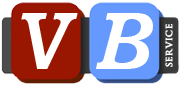 ОФОРМЛЕННЯ ЕКСПОРТУ              Документи, необхідні для оформлення експорту:           1. Картка акредитації підприємства в митниці (облікова картка);2. Зовнішньоекономічний контракт + додатки, доповнення;3. Протокол узгодження ціни (за наявності);4. Інвойс (рахунок - фактура) із зазначенням країни походження товару, умов поставки, контракту і т.д .;5. Документи на придбання товару на території України - договір, прибуткові накладні або калькуляція витрат на виробництво товару (якщо експортер є виробником товару);6. Пакувальний лист (інформація по вазі, упаковці, місцям);7. Транспортна накладна (CMR, AWB, Ж / Д накладна) залежно від виду транспорту;8. Документи перевізника (закордонний паспорт водія, свідоцтво про перевезення вантажів під митним забезпеченням, ліцензія на перевезення, техпаспорт на тягач та причіп, договір з перевізником);9. Книжка МДП (CARNET TIR) (за наявності);10. Сертифікат походження товару СТ-1 (якщо товар вироблений в Україні);11. Сертифікати якості, паспорти, технічні описи, характеристики, каталоги продукції.12. Дозвільні документи (ліцензії, карантинні сертифікати та ін.), залежно від коду товару                   Документи, необхідні для підтвердження вартості товару:• Платіжне доручення про оплату послуг митного терміналу;• Платіжне доручення за послуги карантину (при наявності палет);• Оплата митних платежів.Компанія «Vlad-BrokService»  код ЄДРПОУ 2346716557  адреса: 03151 м. Київ, вул.Академіка Кримського, 27-А, офіс. 205поштова адреса: 03151, м. Київ, а/с 9тел. +38 /044/ 222-63-56поштова адреса: 03151, м. Київ, а/с 9  тел. +38 /044/ 222-63-56e-mail: vbs_work@mail.rue-mail: vbs_work@mail.ruwww.vlad-brokservice.com    www.vlad-brokservice.com